ЦЕНТРАЛИЗОВАННАЯ  РЕЛИГИОЗНАЯ  ОРГАНИЗАЦИЯ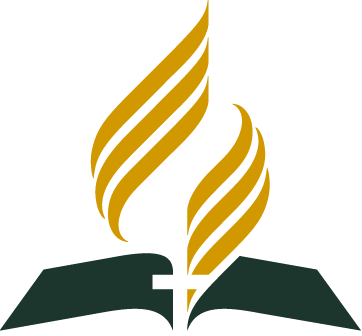 ЕВРО-АЗИАТСКИЙ  ДИВИЗИОН  (ОТДЕЛЕНИЕ) ГЕНЕРАЛЬНОЙ  КОНФЕРЕНЦИИ  ЦЕРКВИХРИСТИАН-АДВЕНТИСТОВ  СЕДЬМОГО  ДНЯКРАСНОЯРСКАЯ  УЛ.,  ДОМ 3,  МОСКВА, 107589  ТЕЛ. (495) 786-81-50, ФАКС: (495) 786-81-55,E-MAIL: COMMUNICATION@EAD-SDA.RU;  HTTP://WWW.ADVENTIST.RUПредседателю Совета муфтиев России, члену Совета по взаимодействию с религиозными объединениями при Президенте РФ Гайнутдину Р.И.Глубокоуважаемый Равиль Исмагилович!От лица руководства Церкви христиан - адвентистов седьмого дня в России позвольте поздравить Вас с наступающим Новым годом! Сердечно благодарим Вас за Вашу работу по укреплению государственно-конфессиональных отношений и решению вопросов деятельности религиозных объединений в Российской Федерации. Развитие диалога между государством и религиозными объединениями, по словам Президента Российской Федерации Владимира Владимировича Путина, является приоритетной задачей в сфере гармонизации межконфессиональных и межнациональных отношений. Такой диалог должен стать надежной защитой на пути нетерпимости и экстремизма. Выражаю надежду христиан-адвентистов седьмого дня на дальнейшее плодотворное сотрудничество с Вами.Желаем Вам крепкого здоровья, благополучия в семье, счастья и успехов в Вашем ответственном и важном служении в новом году. С глубоким уважением и признательностью,Первый заместитель председателя Евро-Азиатского дивизиона (отделения) Генеральной Конференции Церкви христиан - адвентистов седьмого дня по вопросам взаимодействия с органами власти, общественными и религиозными объединениями, член Совета по взаимодействию с религиозными объединениями при Президенте Российской Федерации, сопредседатель Консультативного совета глав протестантских церквей России, пастор                                                О.Ю. ГончаровДекабрь 2018 г.ЦЕНТРАЛИЗОВАННАЯ  РЕЛИГИОЗНАЯ  ОРГАНИЗАЦИЯЕВРО-АЗИАТСКИЙ  ДИВИЗИОН  (ОТДЕЛЕНИЕ) ГЕНЕРАЛЬНОЙ  КОНФЕРЕНЦИИ  ЦЕРКВИХРИСТИАН-АДВЕНТИСТОВ  СЕДЬМОГО  ДНЯКРАСНОЯРСКАЯ  УЛ.,  ДОМ 3,  МОСКВА, 107589  ТЕЛ. (495) 786-81-50, ФАКС: (495) 786-81-55,E-MAIL: COMMUNICATION@EAD-SDA.RU;  HTTP://WWW.ADVENTIST.RUГлавному раввину РоссииБерлу ЛазаруГлубокоуважаемый Берл Лазар!От лица руководства Церкви христиан - адвентистов седьмого дня в России позвольте поздравить Вас с наступающим Новым годом! Сердечно благодарим Вас за Вашу работу по укреплению государственно-конфессиональных отношений и решению вопросов деятельности религиозных объединений в Российской Федерации. Развитие диалога между государством и религиозными объединениями, по словам Президента Российской Федерации Владимира Владимировича Путина, является приоритетной задачей в сфере гармонизации межконфессиональных и межнациональных отношений. Такой диалог должен стать надежной защитой на пути нетерпимости и экстремизма. Выражаю надежду христиан-адвентистов седьмого дня на дальнейшее плодотворное сотрудничество с Вами.Желаем Вам крепкого здоровья, благополучия в семье, счастья и успехов в Вашем ответственном и важном служении в новом году. С глубоким уважением и признательностью,Первый заместитель председателя Евро-Азиатского дивизиона (отделения) Генеральной Конференции Церкви христиан - адвентистов седьмого дня по вопросам взаимодействия с органами власти, общественными и религиозными объединениями, член Совета по взаимодействию с религиозными объединениями при Президенте Российской Федерации, сопредседатель Консультативного совета глав протестантских церквей России, пастор                                                О.Ю. ГончаровДекабрь 2018 г.ЦЕНТРАЛИЗОВАННАЯ  РЕЛИГИОЗНАЯ  ОРГАНИЗАЦИЯЕВРО-АЗИАТСКИЙ  ДИВИЗИОН  (ОТДЕЛЕНИЕ) ГЕНЕРАЛЬНОЙ  КОНФЕРЕНЦИИ  ЦЕРКВИХРИСТИАН-АДВЕНТИСТОВ  СЕДЬМОГО  ДНЯКРАСНОЯРСКАЯ  УЛ.,  ДОМ 3,  МОСКВА, 107589  ТЕЛ. (495) 786-81-50, ФАКС: (495) 786-81-55,E-MAIL: COMMUNICATION@EAD-SDA.RU;  HTTP://WWW.ADVENTIST.RUВице-президенту ЦРО КЕРООР, раввину синагоги на Поклонной Горе Когану З.Л.Глубокоуважаемый Зиновий Львович!От лица руководства Церкви христиан - адвентистов седьмого дня в России позвольте поздравить Вас с наступающим Новым годом! Сердечно благодарим Вас за Вашу работу по укреплению государственно-конфессиональных отношений и решению вопросов деятельности религиозных объединений в Российской Федерации. Развитие диалога между государством и религиозными объединениями, по словам Президента Российской Федерации Владимира Владимировича Путина, является приоритетной задачей в сфере гармонизации межконфессиональных и межнациональных отношений. Такой диалог должен стать надежной защитой на пути нетерпимости и экстремизма. Выражаю надежду христиан-адвентистов седьмого дня на дальнейшее плодотворное сотрудничество с Вами.Желаем Вам крепкого здоровья, благополучия в семье, счастья и успехов в Вашем ответственном и важном служении в новом году. С глубоким уважением и признательностью,Первый заместитель председателя Евро-Азиатского дивизиона (отделения) Генеральной Конференции Церкви христиан - адвентистов седьмого дня по вопросам взаимодействия с органами власти, общественными и религиозными объединениями, член Совета по взаимодействию с религиозными объединениями при Президенте Российской Федерации, сопредседатель Консультативного совета глав протестантских церквей России, пастор                                                О.Ю. ГончаровДекабрь 2018 г.